PurposeYou can use this form to give consent to notices and other documents being served to your nominated email address. You do not need to use this form if you have already given this consent:as part of a written rental agreement; orseparately in writing (for example, in a letter or email).You should only consent to electronic service if you check your emails (or other preferred method of service) regularly.Renters/rental providers must notify the other party immediately in writing if their address for service changes.You can withdraw your consent to the electronic service of notices and other documents at any time, by notifying the other party in writing. The Electronic Transactions (Victoria) Act 2000 applies to notices and other documents you send or receive electronically. For legal purposes, the time when a notice is received is when it can be retrieved from the email address the recipient nominated. The rental provider and renter/s should keep signed copies of this form for future reference. If there is more than 1 renter, you can copy the information in Paragraph B for each renter who wishes to consent to electronic service.  ConsentA. Rental provider’s consentIf the rental provider wants to consent to electronic service, this section should be filled out. I ___[name of the rental provider]___ agree to the service of notices and other documents by electronic methods, in accordance with the requirements of the Electronic Transactions (Victoria) Act 2000, using the application, or email address with the details below.My nominated email address, mobile phone number or other electronic contact details is:Signature of rental provider:B. Renter’s consentIf the renter wants to consent to electronic service, this section should be filled out. I ___[name of the renter]___ agree to the service of notices and other documents by electronic methods, in accordance with the requirements of the Electronic Transactions (Victoria) Act 2000, using the application, or email address with the details below.My nominated email address, mobile phone number or other electronic contact details is:
Signature of renterC. Renter 2’s consent (include if there is more than 1 renter)If the renter wants to consent to electronic service, this section should be filled out. I ___[name of the renter]___ agree to the service of notices and other documents by electronic methods, in accordance with the requirements of the Electronic Transactions (Victoria) Act 2000, using the application, or email address with the details below.My nominated email address, mobile phone number or other electronic contact details is:Signature of renterD. Renter 3’s consent (include if there is more than 1 renter)If the renter wants to consent to electronic service, this section should be filled out. I __[name of the renter]__ agree to the service of notices and other documents by electronic methods, in accordance with the requirements of the Electronic Transactions (Victoria) Act 2000, using the application, or email address with the details below.My nominated email address, mobile phone number or other electronic contact details is:Signature of renterHelp or further informationFor further information, visit the renting section – Consumer Affairs Victoria website at www.consumer.vic.gov.au/renting or call Consumer Affairs Victoria on 1300 55 81 81.Telephone interpreter serviceIf you have difficulty understanding English, contact the Translating and Interpreting Service (TIS) on 131 450 (for the cost of a local call) and ask to be put through to an Information Officer at Consumer Affairs Victoria on 1300 55 81 81.Arabicإذا كان لديك صعوبة في فهم اللغة الإنكليزية، اتصل بخدمة الترجمة التحريرية والشفوية (TIS) على الرقم 450 131 (بكلفة مكالمة محلية) واطلب أن يوصلوك بموظف معلومات في دائرة شؤون المستهلك في فكتوريا على الرقم 81 81 55 1300.Turkish  İngilize anlamakta güçlük çekiyorsanız, 131 450’den (şehir içi konuşma ücretine) Yazılı ve Sözlü Tercümanlık Servisini (TIS) arayarak 1300 55 81 81 numerali telefondan Victoria Tüketici İşleri’ni aramalarını ve size bir Danişma Memuru ile görüştürmelerini isteyiniz.Vietnamese  Nếu quí vị không hiểu tiếng Anh, xin liên lạc với Dịch Vụ Thông Phiên Dịch (TIS) qua số 131 450 (với giá biểu của cú gọi địa phương) và yêu cầu được nối đường dây tới một Nhân Viên Thông Tin tại Bộ Tiêu Thụ Sự Vụ Victoria (Consumer Affairs Victoria) qua số 1300 55 81 81.Somali  Haddii aad dhibaato ku qabto fahmida Ingiriiska, La xiriir Adeega Tarjumida iyo Afcelinta (TIS) telefoonka 131 450 (qiimaha meesha aad joogto) weydiisuna in lagugu xiro Sarkaalka Macluumaadka ee Arrimaha Macmiilaha Fiktooriya tel: 1300 55 81 81.Chinese  如果您聽不大懂英語，請打電話給口譯和筆譯服務處，電話：131 450（衹花費一個普通電話費），讓他們幫您接通維多利亞消費者事務處（Consumer Affairs Victoria）的信息官員，電話：1300 55 81 81。Serbian  Ако вам је тешко да разумете енглески, назовите Службу преводилаца и тумача (Translating and Interpreting Service – TIS) на 131 450 (по цену локалног позива) и замолите их да вас повежу са Службеником за информације (Information Officer) у Викторијској Служби за потрошачка питања (Consumer Affairs Victoria) на 1300 55 81 81.Amharic  በእንግሊዝኛ ቋንቋ ለመረዳት ችግር ካለብዎ የአስተርጓሚ አገልግሎትን (TIS) በስልክ ቁጥር 131 450 (በአካባቢ ስልክ ጥሪ ሂሳብ) በመደወል ለቪክቶሪያ ደንበኞች ጉዳይ ቢሮ በስልክ ቁጥር 1300 55 81 81 ደውሎ ከመረጃ አቅራቢ ሠራተኛ ጋር እንዲያገናኝዎት መጠየቅ።Dariاگر شما مشکل دانستن زبان انگلیسی دارید،  با اداره خدمات ترجمانی تحریری و شفاهی (TIS)به شماره 450 131 به قیمت مخابره محلی تماس بگیرید و بخواهید که شما را به کارمند معلومات دفتر امور مهاجرین ویکتوریا به شماره 1300 55 81 81 ارتباط دهد.Croatian  Ako nerazumijete dovoljno engleski, nazovite Službu tumača i prevoditelja (TIS) na 131 450 (po cijeni mjesnog poziva) i zamolite da vas spoje s djelatnikom za obavijesti u Consumer Affairs Victoria na 1300 55 81 81.Greek  Αν έχετε δυσκολίες στην κατανόηση της αγγλικής γλώσσας, επικοινωνήστε με την Υπηρεσία Μετάφρασης και Διερμηνείας (ΤΙS) στο 131 450 (με το κόστος μιας τοπικής κλήσης) και ζητήστε να σας συνδέσουν με έναν Υπάλληλο Πληροφοριών στην Υπηρεσία Προστασίας Καταναλωτών Βικτώριας (Consumer Affairs Victoria) στον αριθμό 1300 55 81 81.Italian  Se avete difficoltà a comprendere l’inglese, contattate il servizio interpreti e traduttori, cioè il Translating and Interpreting Service (TIS) al 131 450 (per il costo di una chiamata locale), e chiedete di essee messi in comunicazione con un operatore addetto alle informazioni del dipartimento “Consumer Affairs Victoria” al numero 1300 55 81 81.Consent to electronic service of notices and other documents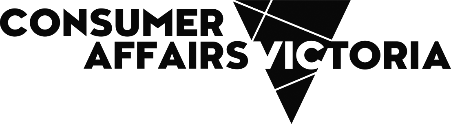 Date:              /              /Date:              /              /Date:              /              /Date:              /              /